Course unitDescriptor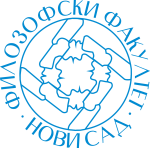 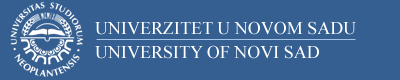 Course unitDescriptorFaculty of PhilosophyFaculty of PhilosophyGENERAL INFORMATIONGENERAL INFORMATIONGENERAL INFORMATIONGENERAL INFORMATIONStudy program in which the course unit is offeredStudy program in which the course unit is offeredKomparativna književnost Komparativna književnost Course unit titleCourse unit titleModernistički romanModernistički romanCourse unit codeCourse unit code15КККК3915КККК39Type of course unit Type of course unit ObavezniObavezniLevel of course unitLevel of course unitOsnovne akademske studijeOsnovne akademske studijeField of Study (please see ISCED)Field of Study (please see ISCED)0232, Književnost i jezik (komparativna književnost)0232, Književnost i jezik (komparativna književnost)Semester when the course unit is offeredSemester when the course unit is offeredzimskizimskiYear of study (if applicable)Year of study (if applicable)44Number of ECTS allocatedNumber of ECTS allocated77Name of lecturer/lecturersName of lecturer/lecturersprof. dr Vladimir Gvozden prof. dr Vladimir Gvozden Name of contact personName of contact persondr Stevan Bradićdr Stevan BradićMode of course unit deliveryMode of course unit deliveryDirektna nastava Direktna nastava Course unit pre-requisites (e.g. level of language required, etc)Course unit pre-requisites (e.g. level of language required, etc)//PURPOSE AND OVERVIEW (max 5-10 sentences)PURPOSE AND OVERVIEW (max 5-10 sentences)PURPOSE AND OVERVIEW (max 5-10 sentences)PURPOSE AND OVERVIEW (max 5-10 sentences)Upoznavanje studenata sa osnovnim pripovedačkim postupcima, tematskim okvirima i idejnim tokovima modernističkog romana. Upućivanje studenata u izbor i način korišćenja sekundarne literature kao i u samostalno tumačenje književnog dela.Upoznavanje studenata sa osnovnim pripovedačkim postupcima, tematskim okvirima i idejnim tokovima modernističkog romana. Upućivanje studenata u izbor i način korišćenja sekundarne literature kao i u samostalno tumačenje književnog dela.Upoznavanje studenata sa osnovnim pripovedačkim postupcima, tematskim okvirima i idejnim tokovima modernističkog romana. Upućivanje studenata u izbor i način korišćenja sekundarne literature kao i u samostalno tumačenje književnog dela.Upoznavanje studenata sa osnovnim pripovedačkim postupcima, tematskim okvirima i idejnim tokovima modernističkog romana. Upućivanje studenata u izbor i način korišćenja sekundarne literature kao i u samostalno tumačenje književnog dela.LEARNING OUTCOMES (knowledge and skills)LEARNING OUTCOMES (knowledge and skills)LEARNING OUTCOMES (knowledge and skills)LEARNING OUTCOMES (knowledge and skills)Sticanje sposobnosti studenata da samostalno prepoznaju i vrednuju literarnost i književne postupke i dostignuća modernističkog romana u Evropi i SAD.Sticanje sposobnosti studenata da samostalno prepoznaju i vrednuju literarnost i književne postupke i dostignuća modernističkog romana u Evropi i SAD.Sticanje sposobnosti studenata da samostalno prepoznaju i vrednuju literarnost i književne postupke i dostignuća modernističkog romana u Evropi i SAD.Sticanje sposobnosti studenata da samostalno prepoznaju i vrednuju literarnost i književne postupke i dostignuća modernističkog romana u Evropi i SAD.SYLLABUS (outline and summary of topics)SYLLABUS (outline and summary of topics)SYLLABUS (outline and summary of topics)SYLLABUS (outline and summary of topics)Teorijska nastava. Uvod u modernistički roman. Nasleđe 19. veka (Flober, Dostojevski, Zola). Epifanija. Roman toka svesti. Naturalizam. Psihologija. Tradicija. Roman i mit (Džems Džojs, Tomas Man, Franc Kafka). Esteticizam. Modernistički formalizam. Prostorna forma (Dž. Frank). Impresionizam i subjektivnost. Intertekstualnost i aluzivnost. Književnost apsurda. Jezička konstitutivnost tropa. Metatekstualnost. Enciklopedizam. Uticaj filozofije na roman i uticaj romana na filozofiju. Uticaj novih medija (radio, telegraf, film). Modernističko nasleđe u savremenom romanu. Uticaj evropskih modernista na srpske romansijere (M. Crnjanski, I. Andrić, D. Kiš).Praktična nastava: Čitanje i tumačenje odabranih odlomaka iz primarne i sekundarne literature.Teorijska nastava. Uvod u modernistički roman. Nasleđe 19. veka (Flober, Dostojevski, Zola). Epifanija. Roman toka svesti. Naturalizam. Psihologija. Tradicija. Roman i mit (Džems Džojs, Tomas Man, Franc Kafka). Esteticizam. Modernistički formalizam. Prostorna forma (Dž. Frank). Impresionizam i subjektivnost. Intertekstualnost i aluzivnost. Književnost apsurda. Jezička konstitutivnost tropa. Metatekstualnost. Enciklopedizam. Uticaj filozofije na roman i uticaj romana na filozofiju. Uticaj novih medija (radio, telegraf, film). Modernističko nasleđe u savremenom romanu. Uticaj evropskih modernista na srpske romansijere (M. Crnjanski, I. Andrić, D. Kiš).Praktična nastava: Čitanje i tumačenje odabranih odlomaka iz primarne i sekundarne literature.Teorijska nastava. Uvod u modernistički roman. Nasleđe 19. veka (Flober, Dostojevski, Zola). Epifanija. Roman toka svesti. Naturalizam. Psihologija. Tradicija. Roman i mit (Džems Džojs, Tomas Man, Franc Kafka). Esteticizam. Modernistički formalizam. Prostorna forma (Dž. Frank). Impresionizam i subjektivnost. Intertekstualnost i aluzivnost. Književnost apsurda. Jezička konstitutivnost tropa. Metatekstualnost. Enciklopedizam. Uticaj filozofije na roman i uticaj romana na filozofiju. Uticaj novih medija (radio, telegraf, film). Modernističko nasleđe u savremenom romanu. Uticaj evropskih modernista na srpske romansijere (M. Crnjanski, I. Andrić, D. Kiš).Praktična nastava: Čitanje i tumačenje odabranih odlomaka iz primarne i sekundarne literature.Teorijska nastava. Uvod u modernistički roman. Nasleđe 19. veka (Flober, Dostojevski, Zola). Epifanija. Roman toka svesti. Naturalizam. Psihologija. Tradicija. Roman i mit (Džems Džojs, Tomas Man, Franc Kafka). Esteticizam. Modernistički formalizam. Prostorna forma (Dž. Frank). Impresionizam i subjektivnost. Intertekstualnost i aluzivnost. Književnost apsurda. Jezička konstitutivnost tropa. Metatekstualnost. Enciklopedizam. Uticaj filozofije na roman i uticaj romana na filozofiju. Uticaj novih medija (radio, telegraf, film). Modernističko nasleđe u savremenom romanu. Uticaj evropskih modernista na srpske romansijere (M. Crnjanski, I. Andrić, D. Kiš).Praktična nastava: Čitanje i tumačenje odabranih odlomaka iz primarne i sekundarne literature.LEARNING AND TEACHING (planned learning activities and teaching methods) LEARNING AND TEACHING (planned learning activities and teaching methods) LEARNING AND TEACHING (planned learning activities and teaching methods) LEARNING AND TEACHING (planned learning activities and teaching methods) Studijski istraživački rad; Čitanje i analiza tekstova iz literature u skladu sa temema obrađenim tokom nastave.Studijski istraživački rad; Čitanje i analiza tekstova iz literature u skladu sa temema obrađenim tokom nastave.Studijski istraživački rad; Čitanje i analiza tekstova iz literature u skladu sa temema obrađenim tokom nastave.Studijski istraživački rad; Čitanje i analiza tekstova iz literature u skladu sa temema obrađenim tokom nastave.REQUIRED READINGREQUIRED READINGREQUIRED READINGREQUIRED READINGPrimarna. Dž. Džojs, Portret umetnika u mladosti, prev. Petar Ćurčija, Beograd, 1991. Dž. Džojs, Uliks, prev. Z. Paunović, Beograd, 2004. Franc Kafka, Proces, prev. Vida Pečnik, Beograd, 1968. M. Prust, Jedna Svanova ljubav, prev. Ž. Živojinović, Beograd, 2004. T. Man, Čarobni Breg, prev. M. Đorđević i M. Polovina, Beograd, 1964. V. Fokner: Buka i bes, prev. B. Marković, Beograd, 2001. A. Kami, Stranac, prev. Z. Hadži-Vidojković, Beograd, 1968. Vladimir Nabokov, Lolita, prev. Branko Vučićević, Beograd, 1987.Sekundarna. Ivo Vidan, Romani struje svijesti (Džojs, Fokner) Zagreb, 1971. Z. Paunović, Istorija, fikcija, mit, Beograd, 2006. D. Stojanović, Paradoksalni klasik Tomas Man, Beograd, 1997. E. M. Meletinski, Poetika mita, prev. J. Janićijević, Beograd, 1983 (3. deo, „Mitologizam u književnosti 20. veka“, str. 283-365). Dž. Bel-Viljada, Umetnost radi umetnosti i književni život, prev. V. Gvozden, N. Sad, 2004 (pogl. „Književni modernizam i dalje“, str. 189-236). Alber Kami, „Nada i apsurd u djelu Franca Kafke“, Mit o Sizifu, prev. N. Samilagić, Sarajevo, 1978. Nina Berberova, „Nabokov i njegova Lolita“, prev. L. Subotin, Mostovi, br. 114, 1998, str. 56-73.Primarna. Dž. Džojs, Portret umetnika u mladosti, prev. Petar Ćurčija, Beograd, 1991. Dž. Džojs, Uliks, prev. Z. Paunović, Beograd, 2004. Franc Kafka, Proces, prev. Vida Pečnik, Beograd, 1968. M. Prust, Jedna Svanova ljubav, prev. Ž. Živojinović, Beograd, 2004. T. Man, Čarobni Breg, prev. M. Đorđević i M. Polovina, Beograd, 1964. V. Fokner: Buka i bes, prev. B. Marković, Beograd, 2001. A. Kami, Stranac, prev. Z. Hadži-Vidojković, Beograd, 1968. Vladimir Nabokov, Lolita, prev. Branko Vučićević, Beograd, 1987.Sekundarna. Ivo Vidan, Romani struje svijesti (Džojs, Fokner) Zagreb, 1971. Z. Paunović, Istorija, fikcija, mit, Beograd, 2006. D. Stojanović, Paradoksalni klasik Tomas Man, Beograd, 1997. E. M. Meletinski, Poetika mita, prev. J. Janićijević, Beograd, 1983 (3. deo, „Mitologizam u književnosti 20. veka“, str. 283-365). Dž. Bel-Viljada, Umetnost radi umetnosti i književni život, prev. V. Gvozden, N. Sad, 2004 (pogl. „Književni modernizam i dalje“, str. 189-236). Alber Kami, „Nada i apsurd u djelu Franca Kafke“, Mit o Sizifu, prev. N. Samilagić, Sarajevo, 1978. Nina Berberova, „Nabokov i njegova Lolita“, prev. L. Subotin, Mostovi, br. 114, 1998, str. 56-73.Primarna. Dž. Džojs, Portret umetnika u mladosti, prev. Petar Ćurčija, Beograd, 1991. Dž. Džojs, Uliks, prev. Z. Paunović, Beograd, 2004. Franc Kafka, Proces, prev. Vida Pečnik, Beograd, 1968. M. Prust, Jedna Svanova ljubav, prev. Ž. Živojinović, Beograd, 2004. T. Man, Čarobni Breg, prev. M. Đorđević i M. Polovina, Beograd, 1964. V. Fokner: Buka i bes, prev. B. Marković, Beograd, 2001. A. Kami, Stranac, prev. Z. Hadži-Vidojković, Beograd, 1968. Vladimir Nabokov, Lolita, prev. Branko Vučićević, Beograd, 1987.Sekundarna. Ivo Vidan, Romani struje svijesti (Džojs, Fokner) Zagreb, 1971. Z. Paunović, Istorija, fikcija, mit, Beograd, 2006. D. Stojanović, Paradoksalni klasik Tomas Man, Beograd, 1997. E. M. Meletinski, Poetika mita, prev. J. Janićijević, Beograd, 1983 (3. deo, „Mitologizam u književnosti 20. veka“, str. 283-365). Dž. Bel-Viljada, Umetnost radi umetnosti i književni život, prev. V. Gvozden, N. Sad, 2004 (pogl. „Književni modernizam i dalje“, str. 189-236). Alber Kami, „Nada i apsurd u djelu Franca Kafke“, Mit o Sizifu, prev. N. Samilagić, Sarajevo, 1978. Nina Berberova, „Nabokov i njegova Lolita“, prev. L. Subotin, Mostovi, br. 114, 1998, str. 56-73.Primarna. Dž. Džojs, Portret umetnika u mladosti, prev. Petar Ćurčija, Beograd, 1991. Dž. Džojs, Uliks, prev. Z. Paunović, Beograd, 2004. Franc Kafka, Proces, prev. Vida Pečnik, Beograd, 1968. M. Prust, Jedna Svanova ljubav, prev. Ž. Živojinović, Beograd, 2004. T. Man, Čarobni Breg, prev. M. Đorđević i M. Polovina, Beograd, 1964. V. Fokner: Buka i bes, prev. B. Marković, Beograd, 2001. A. Kami, Stranac, prev. Z. Hadži-Vidojković, Beograd, 1968. Vladimir Nabokov, Lolita, prev. Branko Vučićević, Beograd, 1987.Sekundarna. Ivo Vidan, Romani struje svijesti (Džojs, Fokner) Zagreb, 1971. Z. Paunović, Istorija, fikcija, mit, Beograd, 2006. D. Stojanović, Paradoksalni klasik Tomas Man, Beograd, 1997. E. M. Meletinski, Poetika mita, prev. J. Janićijević, Beograd, 1983 (3. deo, „Mitologizam u književnosti 20. veka“, str. 283-365). Dž. Bel-Viljada, Umetnost radi umetnosti i književni život, prev. V. Gvozden, N. Sad, 2004 (pogl. „Književni modernizam i dalje“, str. 189-236). Alber Kami, „Nada i apsurd u djelu Franca Kafke“, Mit o Sizifu, prev. N. Samilagić, Sarajevo, 1978. Nina Berberova, „Nabokov i njegova Lolita“, prev. L. Subotin, Mostovi, br. 114, 1998, str. 56-73.ASSESSMENT METHODS AND CRITERIAASSESSMENT METHODS AND CRITERIAASSESSMENT METHODS AND CRITERIAASSESSMENT METHODS AND CRITERIAUsmeni ispitUsmeni ispitUsmeni ispitUsmeni ispitLANGUAGE OF INSTRUCTIONLANGUAGE OF INSTRUCTIONLANGUAGE OF INSTRUCTIONLANGUAGE OF INSTRUCTIONsrpskisrpskisrpskisrpski